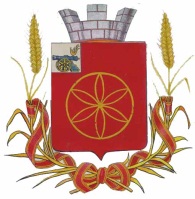   АДМИНИСТРАЦИЯ  МУНИЦИПАЛЬНОГО  ОБРАЗОВАНИЯ            РУДНЯНСКИЙ  РАЙОН  СМОЛЕНСКОЙ ОБЛАСТИП  О  С  Т  А Н  О  В  Л  Е Н  И  Еот  31.03.2017    № 121 Об утверждении муниципальной программы «Формирование современной городской среды на территории г. Рудня Руднянского района Смоленской области на 2017 год»В соответствии с Федеральным законом от 06.10.2003 № 131-ФЗ « Об общих принципах организации органов местного самоуправления», Решением Совета депутатов Руднянского городского поселения Руднянского района Смоленской области от 18.01.2013 г. № 197 «О возложении исполнения полномочий Администрации Руднянского городского поселения Руднянского района Смоленской  области  на Администрацию  муниципального образования Руднянский  район  Смоленской  области  и ликвидации  Администрации  Руднянского городского поселения Руднянского района Смоленской области»Администрация муниципального образования Руднянский район Смоленской области  п о с т а н о в л я е т:1. Утвердить муниципальную программу «Формирование современной городской среды на территории г. Рудня Руднянского района Смоленской области на 2017 год».2. Контроль за исполнением настоящего постановления возложить на заместителя Главы муниципального образования Руднянский район Смоленской области – начальника отдела городского хозяйства Холомьеву Н.В.Глава муниципального образованияРуднянский район Смоленской области                                                Ю.И. ИвашкинФормирование современной городской среды на территории г. Рудня Руднянского района Смоленской области на 2017 годПАСПОРТ ПРОГРАММЫI. Общая характеристика социально-экономической сферы реализации муниципальной программы».Реализация мероприятий по содержанию территорий, а также по проектированию и размещению объектов благоустройства, направленных на обеспечение и повышение комфортности условий проживания граждан, поддержание и улучшение санитарного и эстетического состояния территории, является одной из основ социальной стабильности в Смоленской области.Разработка муниципальной программы «Формирование современной городской среды на территории г. Рудня Руднянского района Смоленской области на 2017 год»обусловлена низким уровнем  благоустройства и экономической привлекательности«Парка Героев», его эстетического облика, внешнего облика города.Настоящая программа включает в себя ряд мероприятий, направленных на решение вопросов сохранения жизнеспособности, защитных экологических функций, восстановления и ландшафтно-архитектурного благоустройства города, обеспечивающих улучшение и поддержание комфортности среды жизни населения.В настоящее время на территории г. Рудня «Парк Героев», как архитектурный компонент благоустройства города требует осуществления тех или иных форм восстановления – капитального ремонта и полной или частичной реконструкции.Проблема благоустройства территории является одной из самых насущных, требующих каждодневного внимания и эффективного решения.Программа ориентирована на устойчивое развитие г. Рудни Руднянского района Смоленской области,  под которым предполагается повышение уровня жизни и условий проживания и отдыха населения, улучшение санитарного благополучия территории, приведение объекта к требуемому эксплуатационному уровню, формирование надлежащего эстетического облика центральной части города, улучшение внешнего облика города, повышение культурного уровня населения в вопросах благоустройства, решение проблем организации досуга населения.II. Приоритеты муниципальной политики в сфере реализации муниципальной программыПриоритеты и цели региональной государственной политики в сфере благоустройства муниципальных образований Смоленской области определены Федеральным законом«Об общих принципах организации местного самоуправления в Российской Федерации».Приоритетами региональной государственной политики в сфере благоустройства, направленными на достижение стратегической цели, являются:- формирование современной городской среды (благоустройство дворовых территорий муниципальных образований Смоленской области, обустройство мест массового посещения граждан);- повышение уровня обустройства мест массового отдыха населения  (городских парков), расположенных на территории муниципальных образований Смоленской области.Приоритетом и целью муниципальной Программы является комплексное развитие и благоустройство «Парка Героев», создание максимально благоприятных, комфортных и безопасных условий для отдыха жителей г. Рудня Руднянского района Смоленской области.Программа предусматривает решение следующих задач:1. Организация экономически эффективной системы благоустройства г. Рудни Руднянского района Смоленской области, отвечающей современным экологическим, санитарно-гигиеническим требованиям и создающей безопасные и комфортные условия для проживания населения;2. Создание зон отдыха и  благоприятных условий для проживания и отдыха жителей;Целью подпрограммы является повышение уровня благоустройства территории муниципального образования Руднянского городского поселения Руднянского района Смоленской области.Ожидаемые результаты реализации подпрограммы:- количество реализованных проектов по благоустройству, представленных в Минстрой России и включенных в Федеральный реестр лучших практик по благоустройству, – 1 единица;-количество благоустроенных территорий общего пользования – 1 единица;- площадь благоустроенных территорий общего пользования – 0,44гектара.III. Обобщенная характеристика основных мероприятий муниципальной программыОсновные мероприятия программы по формированию современной городской среды на территории г. Рудня Руднянского района Смоленской области будут реализовываться в течение 2017г.В результате реализации программы ожидается улучшение архитектурно-планировочного облика  г. Рудни Руднянского района Смоленской области, улучшение экологической обстановки и санитарно-гигиенических условий жизни в г. Рудни Руднянского района Смоленской области, создание безопасных и комфортных условий для отдыха населения г. Рудни Руднянского района Смоленской области, повышение культурного уровня населения в вопросах благоустройства города, приведение реконструированного объекта в городе к требуемому эксплуатационному уровню, формирование надлежащего эстетического облика центральной части поселения, улучшение внешнего облика города Рудни.Перечень программных мероприятий с указанием объемов их финансирования указан в приложении.IV. Обоснование ресурсного обеспечения муниципальной программыНеобходимый    объем    средств   на   реализацию   Программы    составляет 2300,0 тыс. руб.Источники финансирования Программы:- бюджет Смоленской области -    2005,8 тыс. рублей;- бюджет муниципального образования Руднянского городского поселения Руднянского района Смоленской области- 294,2  тыс.рублей.V. Осуществление контроля за реализацией программыКонтроль за ходом реализации программы осуществляют Совет депутатов Руднянского городского поселения Руднянского района Смоленской области, Администрация муниципального образования Руднянский район Смоленской области, иные органы в соответствии с их компетенцией, определенной федеральным, областным и местным законодательством.Приложение 1к муниципальной программе «Формирование современнойгородской среды на территорииг. Рудня Руднянского районаСмоленской области на 2017 год»План реализации муниципальной программы «Формирование современной городской среды на территории г. Рудня Руднянского района Смоленской области на 2017год»Приложение 2                                                                                       к муниципальной программе«Формирование современной городской среды на территорииг. Рудня Руднянского районаСмоленскойобласти на 2017 год».Дизайн-проект благоустройства «Парка Героев»Города Рудни Смоленской области 	ЮПроектируемая стена Героев	Приложение 3                                                                                       к муниципальной программе«Формирование                                                                                                         современной  городской среды на территории                                                                                       г. Рудня Руднянского района Смоленскойобласти на 2017 год»УтвержденоПостановлениемАдминистрации  муниципального образования Руднянский район  Смоленской областиот  «___»_____________№ _____Администратор программыАдминистрация муниципального образования Руднянский район Смоленской области.ОтветственныеисполнителипрограммыОтдел городского хозяйства Администрации муниципального образования Руднянский район Смоленской области.Исполнители основных мероприятий программыОтдел городского хозяйства Администрации муниципального образования Руднянский район Смоленской области.Цель программыПовышение уровня благоустройства территории муниципального образования Руднянского городского поселения Руднянского района Смоленской областиЦелевые показатели реализации программы-количество благоустроенных территорий общего пользования;- площадь благоустроенных территорий общего пользования;- создание зон отдыха и  благоприятных условий для  отдыха жителей;Сроки и (этапы) реализации программы2017 года.Объемы ассигнований программыОбщий объём ассигнований Программы составляет 2300,0 тыс. рублей, в том числе по источникам финансирования:- областной бюджет - 2005,8 тыс.рублей;- местный бюджет –294,2 тыс. рублейОжидаемые результаты реализации программы- количество реализованных проектов по благоустройству - 1единица;- улучшение архитектурно-планировочного облика  г. Рудни Руднянского района Смоленской области;- улучшение экологической обстановки и санитарно-гигиенических условий жизни в г. Рудни Руднянского района Смоленской области;- создание безопасных и комфортных условий для населения г. Рудни Руднянского района Смоленской области;- повышение культурного уровня населения в вопросах благоустройства города;- приведение реконструированного объекта в городе к требуемому эксплуатационному уровню, формирование надлежащего эстетического облика центральной части поселения, улучшение внешнего облика поселения.№ п/пНаименование вида работСумма по сметеБюджет Смоленской областиБюджет муниципального образования Руднянского городского поселения Руднянского района Смоленской области1.Обустройство городских парков на территории г. Рудня Руднянского района Смоленской области: обустройство «Парка Героев»2300,0 тыс. руб.2005,8тыс.руб.294,2тыс.руб.Планируемые к выполнению виды работ по благоустройству «Парка Героев»Планируемые к выполнению виды работ по благоустройству «Парка Героев»Планируемые к выполнению виды работ по благоустройству «Парка Героев»Планируемые к выполнению виды работ по благоустройству «Парка Героев»1. Демонтажные работы по разборке облицовки стен, стен из мраморных плит, бортовых камней, тротуаров и дорожек «Парка Героев»1. Демонтажные работы по разборке облицовки стен, стен из мраморных плит, бортовых камней, тротуаров и дорожек «Парка Героев»1. Демонтажные работы по разборке облицовки стен, стен из мраморных плит, бортовых камней, тротуаров и дорожек «Парка Героев»1. Демонтажные работы по разборке облицовки стен, стен из мраморных плит, бортовых камней, тротуаров и дорожек «Парка Героев»2. Устройствофундамента для Стены с барельефами Героев 2. Устройствофундамента для Стены с барельефами Героев 2. Устройствофундамента для Стены с барельефами Героев 2. Устройствофундамента для Стены с барельефами Героев 3. Устройство Стены с барельефами Героев 3. Устройство Стены с барельефами Героев 3. Устройство Стены с барельефами Героев 3. Устройство Стены с барельефами Героев 4. Выполнение подсветки лицевых колон Стены с барельефами Героев 4. Выполнение подсветки лицевых колон Стены с барельефами Героев 4. Выполнение подсветки лицевых колон Стены с барельефами Героев 4. Выполнение подсветки лицевых колон Стены с барельефами Героев 5. Реконструкция лавочек центрального круга материалом из рваного камня5. Реконструкция лавочек центрального круга материалом из рваного камня5. Реконструкция лавочек центрального круга материалом из рваного камня5. Реконструкция лавочек центрального круга материалом из рваного камня6. Реконструкция постамента памятника Герою Советского Союза М.А. Егорову6. Реконструкция постамента памятника Герою Советского Союза М.А. Егорову6. Реконструкция постамента памятника Герою Советского Союза М.А. Егорову6. Реконструкция постамента памятника Герою Советского Союза М.А. Егорову7. Замена ограждения 7. Замена ограждения 7. Замена ограждения 7. Замена ограждения 8. Устройство тротуаров и дорожек из плит8. Устройство тротуаров и дорожек из плит8. Устройство тротуаров и дорожек из плит8. Устройство тротуаров и дорожек из плит9. Окультуривание зеленых насаждений9. Окультуривание зеленых насаждений9. Окультуривание зеленых насаждений9. Окультуривание зеленых насаждений10. Установка дополнительного освещения памятника Герою Советского Союза М.А. Егорову10. Установка дополнительного освещения памятника Герою Советского Союза М.А. Егорову10. Установка дополнительного освещения памятника Герою Советского Союза М.А. Егорову10. Установка дополнительного освещения памятника Герою Советского Союза М.А. Егорову